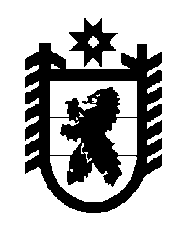 Российская Федерация Республика Карелия    УКАЗГЛАВЫ РЕСПУБЛИКИ КАРЕЛИЯО Координационном совете при Главе Республики Карелия по делам ветерановВ целях обеспечения взаимодействия органов исполнительной власти Республики Карелия, территориальных органов федеральных органов исполнительной власти в Республике Карелия, органов местного самоуправления муниципальных образований в Республике Карелия и общественных объединений ветеранов п о с т а н о в л я ю: 1. Образовать Координационный совет при Главе Республики Карелия по делам ветеранов.2. Утвердить прилагаемое Положение о Координационном совете при Главе Республики Карелия по делам ветеранов.3. Признать утратившим силу Указ Главы Республики Карелия от              27 апреля 2012 года № 28 (Собрание законодательства Республики Карелия, 2012, № 4, ст. 628).          ГлаваРеспублики  Карелия                                                               А.П. Худилайненг. Петрозаводск5 июня 2014 года№ 45Положениео Координационном совете при Главе Республики Карелия по делам ветеранов1. Координационный совет при Главе Республики Карелия по делам ветеранов (далее – Совет) является постоянно действующим коллегиальным органом, образованным в целях обеспечения взаимодействия органов исполнительной власти Республики Карелия, территориальных органов федеральных органов исполнительной власти в Республике Карелия, органов местного самоуправления муниципальных образований в Республике Карелия и общественных объединений ветеранов при рассмотрении вопросов, связанных с осуществлением социальной защиты ветеранов в Республике Карелия, использования опыта указанных объединений в вопросах патриотического воспитания граждан.2. Совет в своей деятельности руководствуется Конституцией Российской Федерации, федеральными законами и иными нормативными правовыми актами Российской Федерации, Конституцией Республики Карелия, законами Республики Карелия и иными нормативными правовыми актами Республики Карелия, а также настоящим Положением.   3. Основными задачами Совета являются:а) разработка предложений по вопросам формирования и реализации государственной политики в сфере социальной защиты ветеранов, в том числе по улучшению их социально-экономического положения, повышения качества и доступности предоставляемых им мер социальной поддержки и государственных  муниципальных услуг;б) разработка предложений по совершенствованию нормативных правовых актов Республики Карелия и муниципальных нормативных правовых актов в сфере социальной защиты ветеранов;в) координация деятельности органов исполнительной власти Республики Карелия и общественных объединений ветеранов в вопросах патриотического воспитания граждан. 4. Совет имеет право приглашать на свои заседания представителей территориальных органов федеральных органов исполнительной власти в Республике Карелия, органов местного самоуправления муниципальных образований в Республике Карелия, представителей общественных и иных организаций.5. Состав Совета утверждается Главой Республики Карелия. В состав Совета входят председатель, заместители председателя, секретарь и члены Совета. Председателем Совета является Глава Республики Карелия. 6. Совет осуществляет свою деятельность в соответствии с планом работы Совета на очередной год, утверждаемым на его заседании. Порядок работы Совета определяется его председателем или по его поручению заместителем  председателя Совета.7. Председатель Совета:определяет место и время проведения заседаний Совета;председательствует на заседаниях Совета;формирует на основе предложений членов Совета проект плана работы Совета на очередной год и проект повестки очередного заседания Совета.8. Члены Совета вправе:вносить предложения по проекту плана работы Совета на очередной год, проектам повесток очередных заседаний Совета, а также по проектам решений;давать предложения по порядку рассмотрения и существу обсуждаемых на заседаниях Совета вопросов;выступать на заседаниях Совета.9. Заседания Совета проводятся по мере необходимости, но не реже одного раза в квартал. По решению председателя Совета проводятся внеплановые заседания Совета.10. Заседание Совета правомочно, если на нем присутствует более половины от числа членов Совета.11. Решение Совета принимается открытым голосованием простым большинством голосов от числа присутствующих на заседании членов Совета. В случае равенства голосов решающим является голос председателя Совета.12. Решения Совета оформляются протоколом, который подписывается председателем и секретарем Совета.13. Организационно-техническое обеспечение деятельности Совета осуществляет Министерство по делам молодежи, физической культуре и спорту Республики Карелия.____________Утверждено Указом Главы Республики Карелия от 5 июня 2014 года № 45